Отчёт о работе с родителями по теме недели  «Посуда».Познавательное развитие.Тема. «Чайная посуда. Куклы у нас в гостях».Цели. Расширять представление о посуде, познакомить с названиями предметов чайной посуды и их назначением, Расширять словарный запас, Учить выполнять поручения, развивать речь.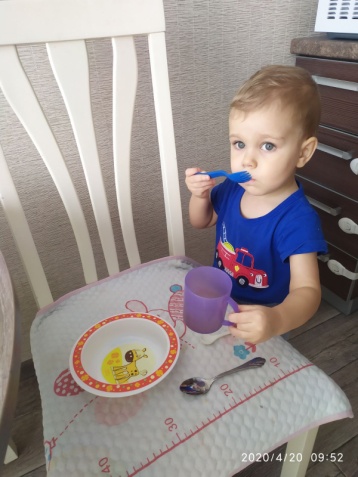 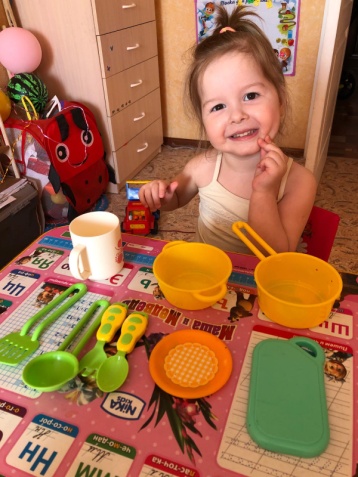 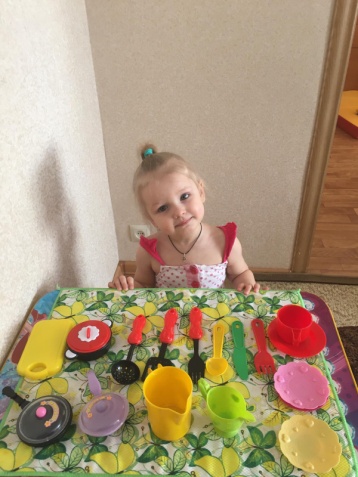 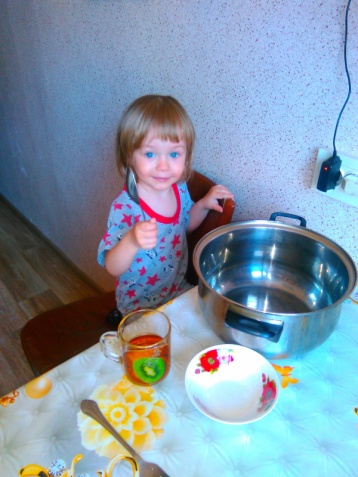 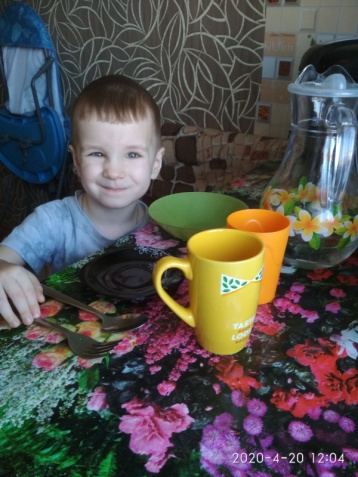 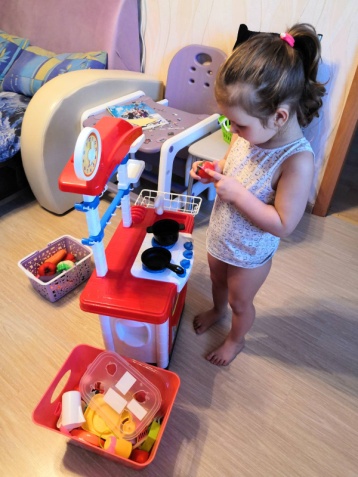 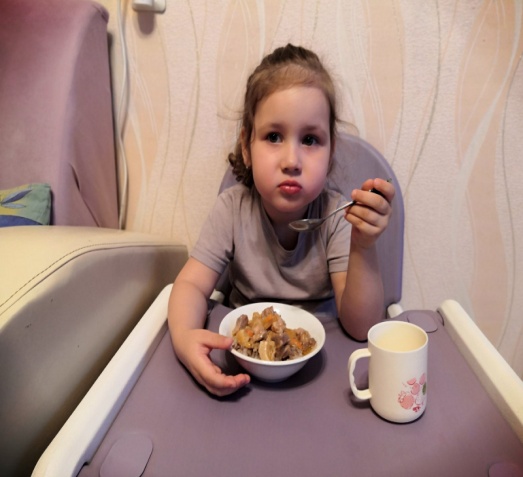 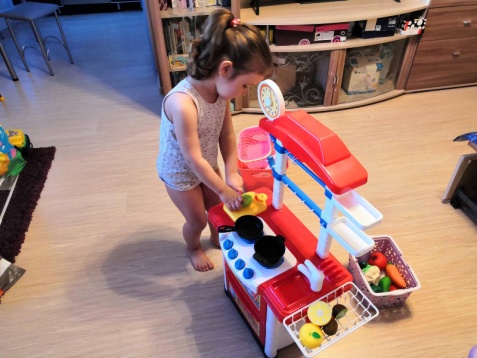 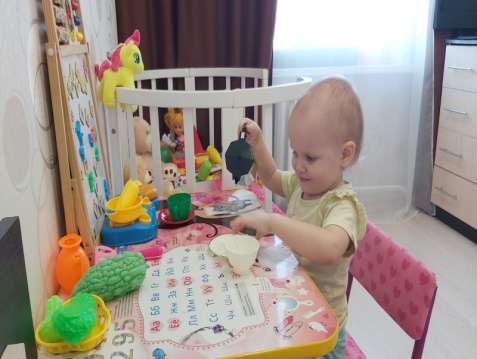 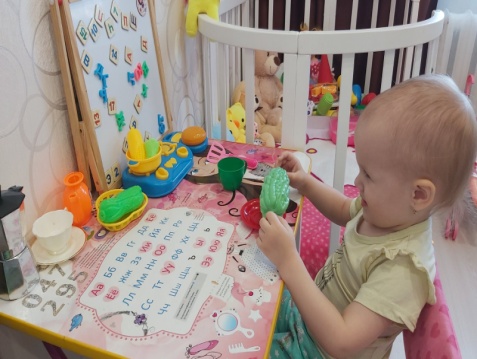 Развитие речиТема.  «Кукла Лена обедает»ЦЕЛЬ. Закрепить знания детей о столовой посуде; активизировать их речь;воспитывать культуру поведения во время еды, заботливое отношение к кукле.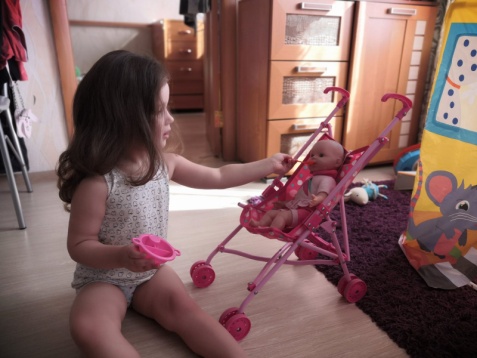 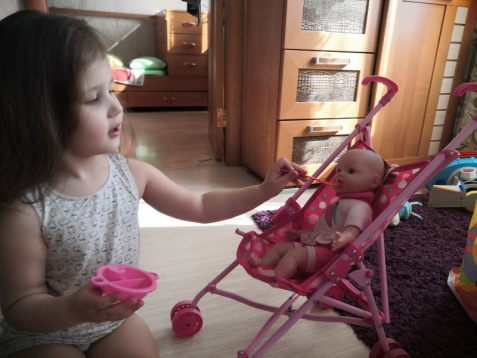 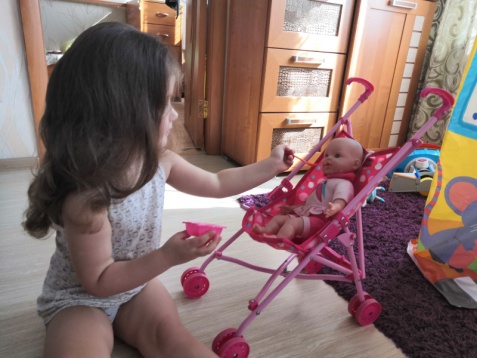 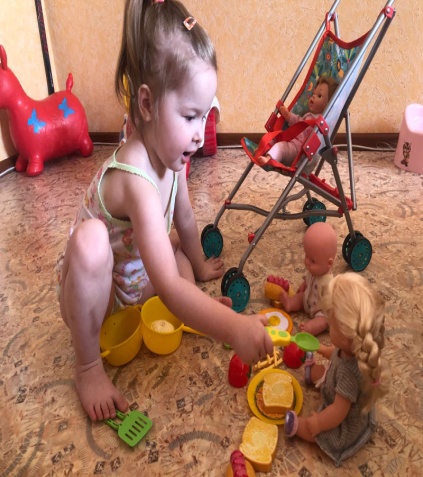 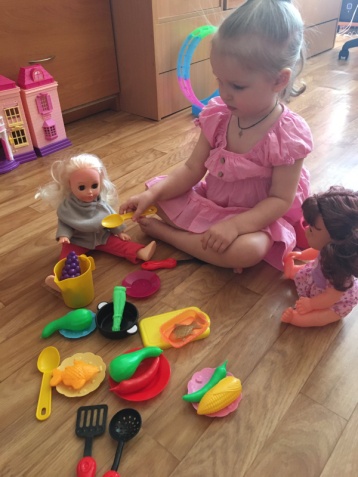 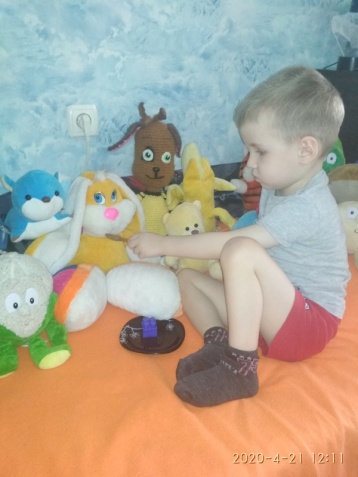 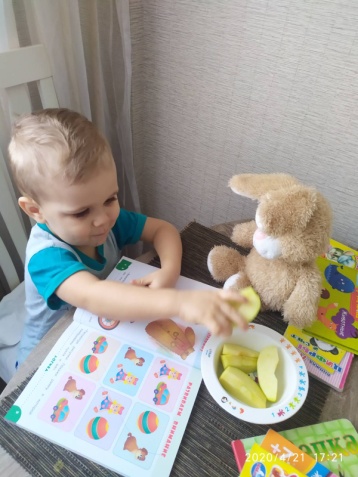 Чтение худож. литературы. «Знакомство со сказкой «Три медведя».Цель : познакомить детей со сказкой «Три медведя», приучая их внимательно слушать  относительно большие по объему художественные произведения.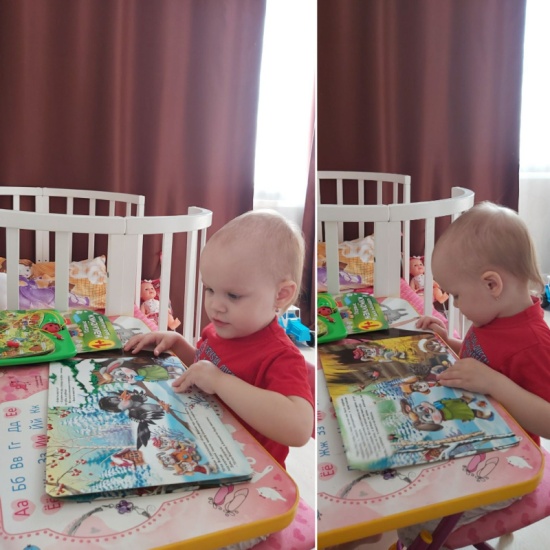 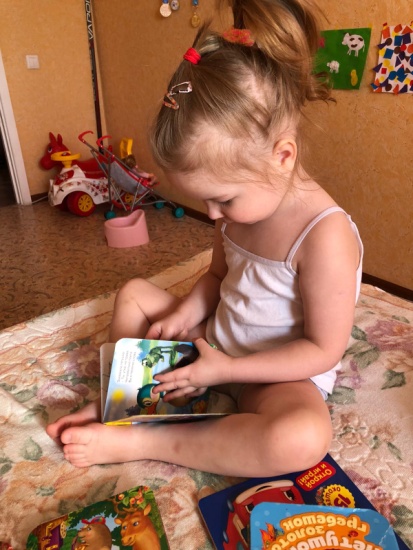 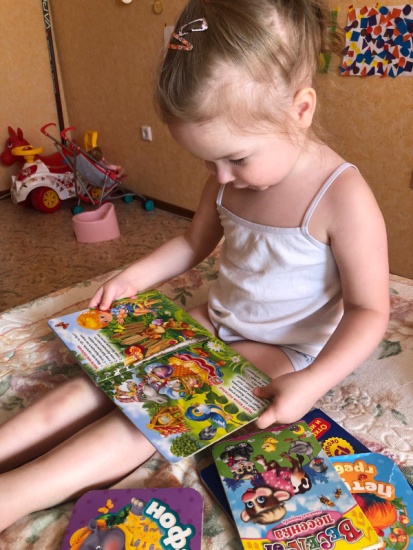 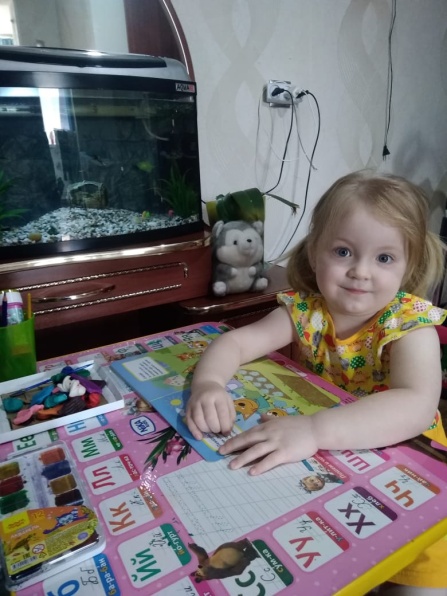 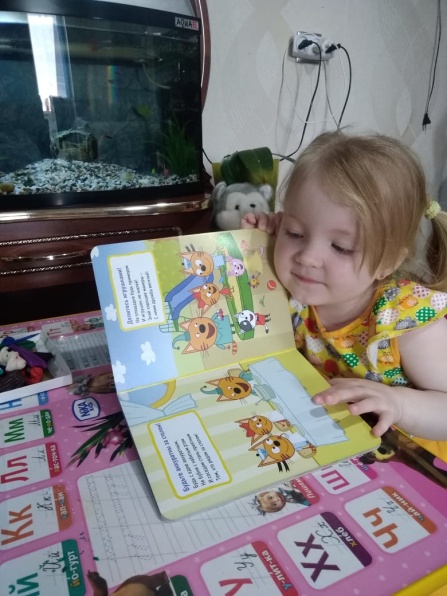 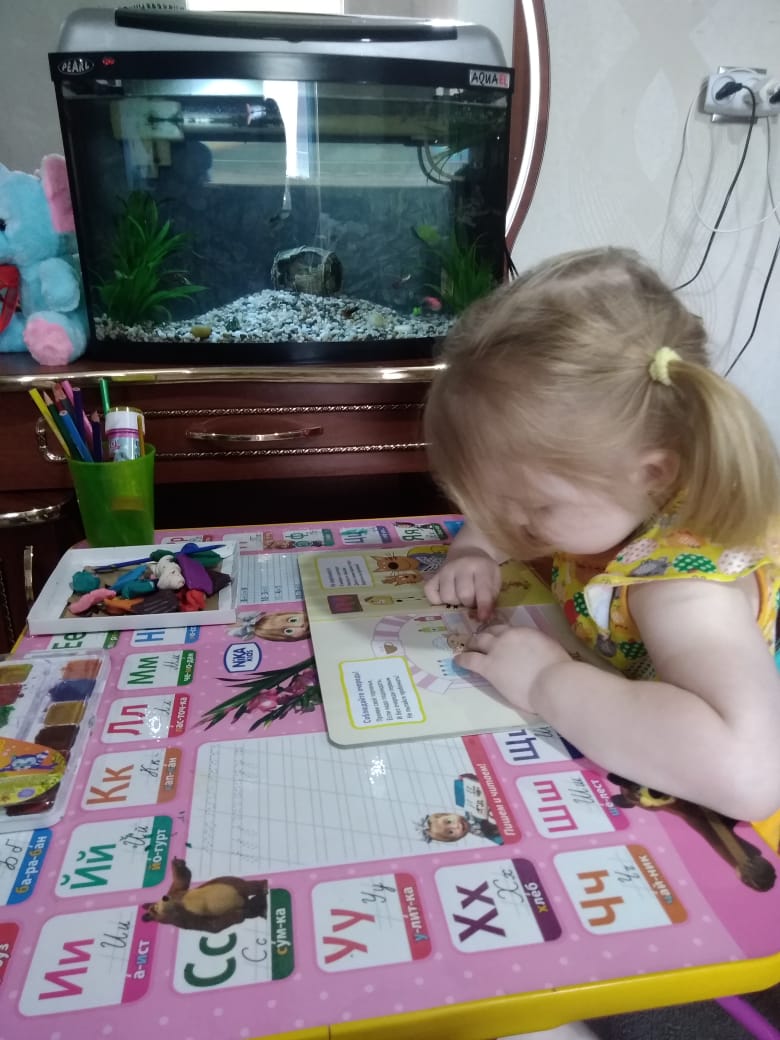 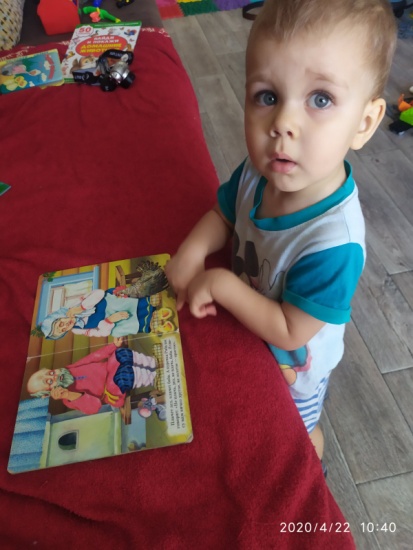 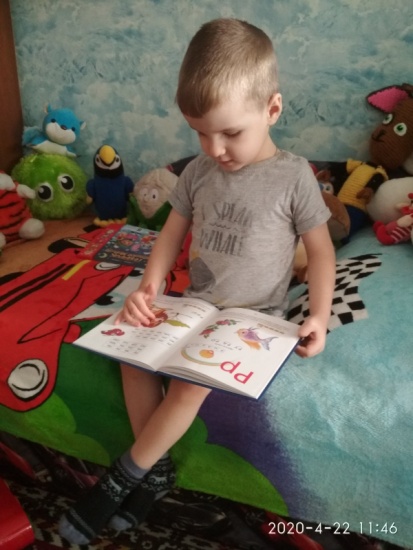 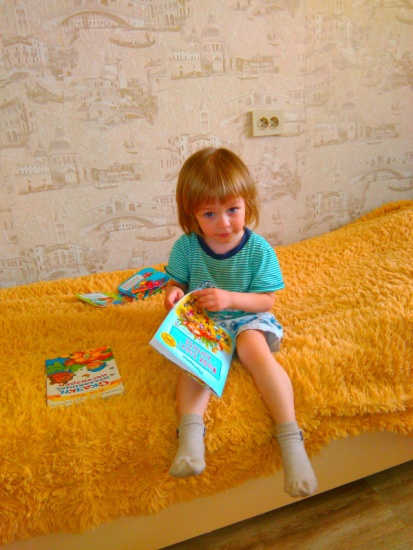 Лепка«Тарелки для трех медведей»Цель: Формировать умение лепить  мисочки  разного размера, используя прием раскатывания пластилина кругообразными движениями. Закреплять умение лепить аккуратно.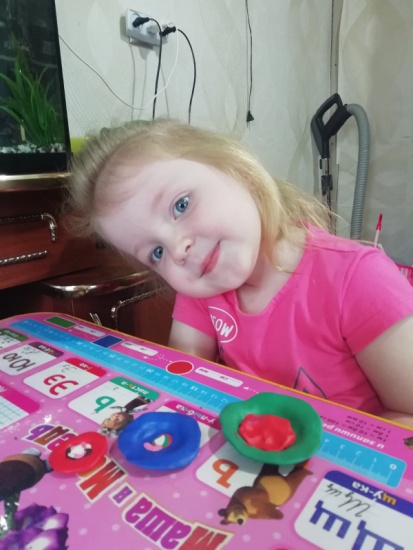 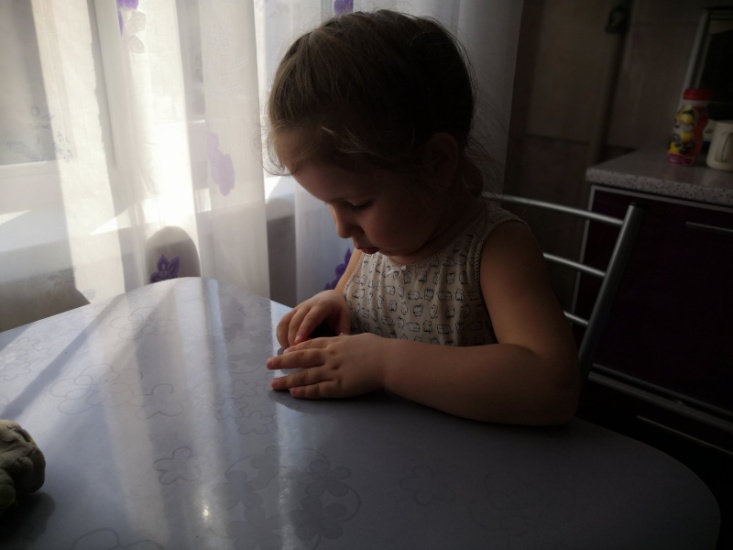 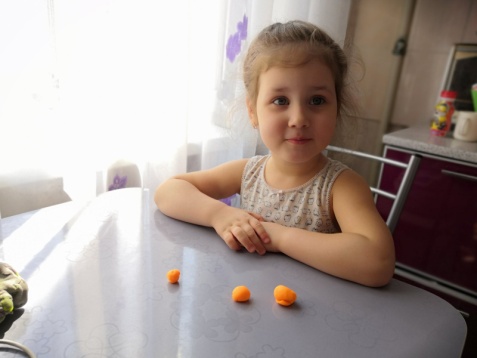 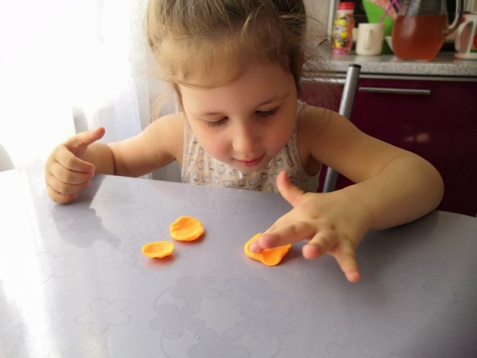 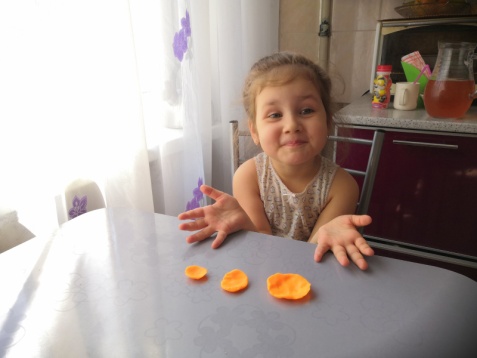 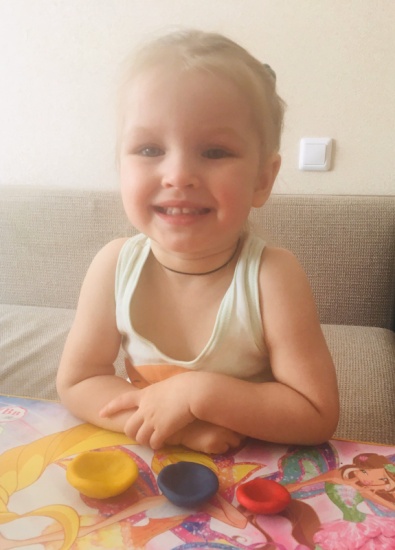 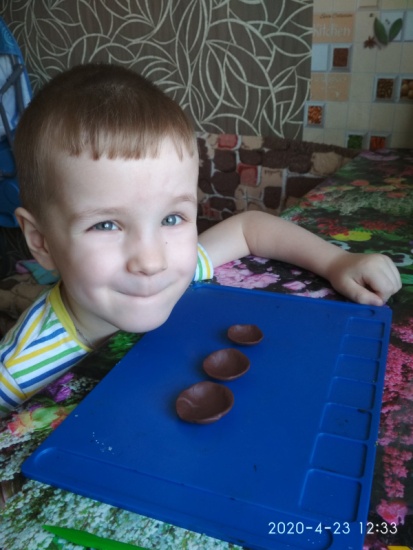 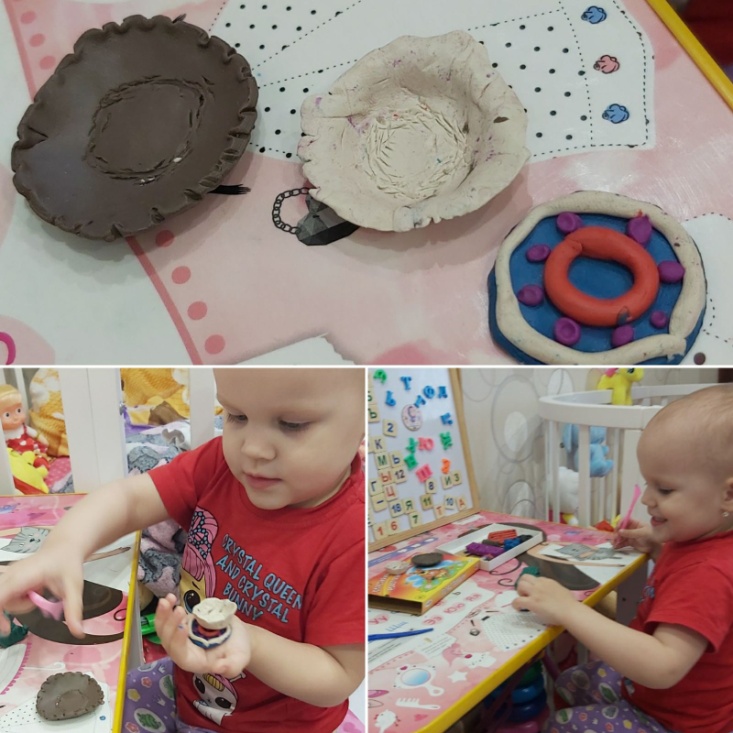 РисованиеТема. «Красивая чашка в горошек»Цель: напомнить содержание русской народной песенки; поощрять попытки выполнять движения, о которых говорится в песенке; учить договаривать слова, фразы; развивать моторику рук; совершенствовать умение рисовать пальцем, стараясь равномерно расположить рисунок (горошинки) 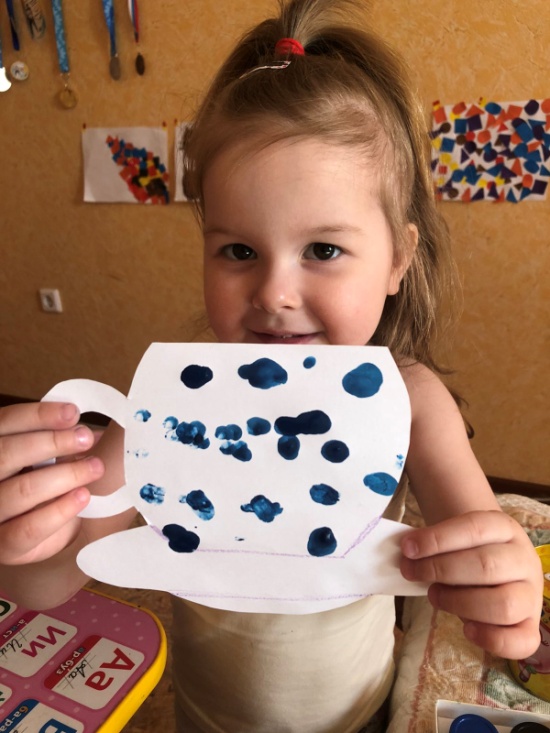 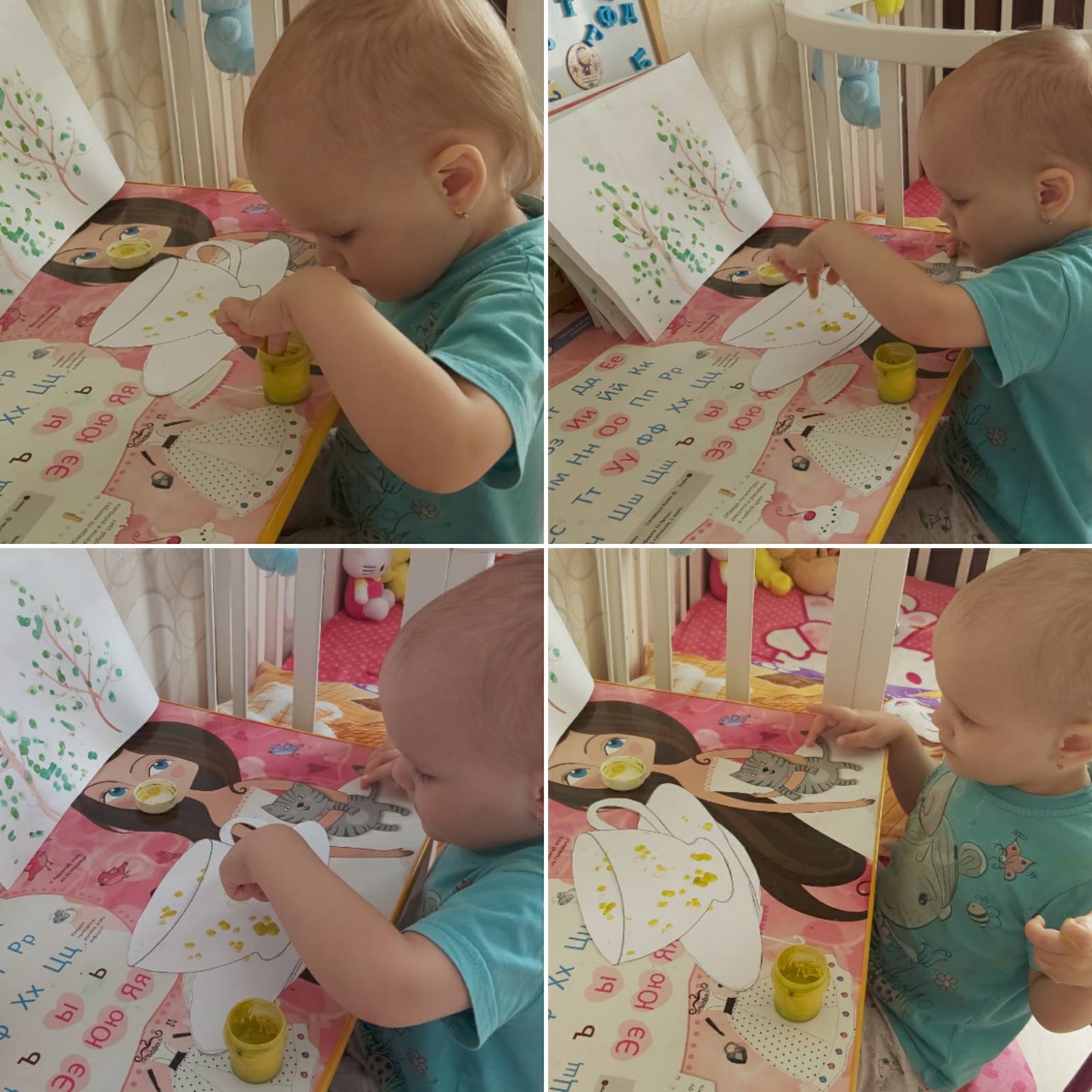 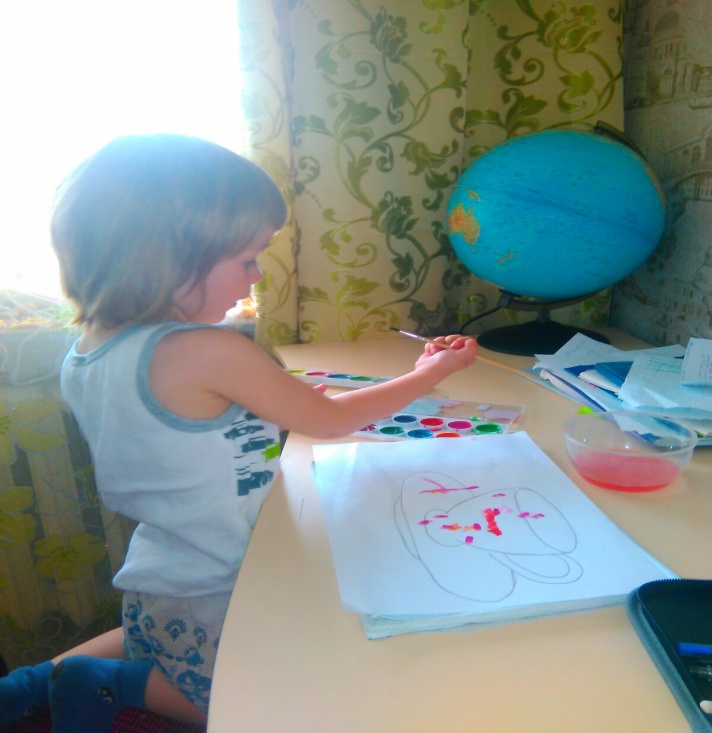 